ANEXO IX – ÓRGÃOS COLEGIADOS ADMINISTRATIVOS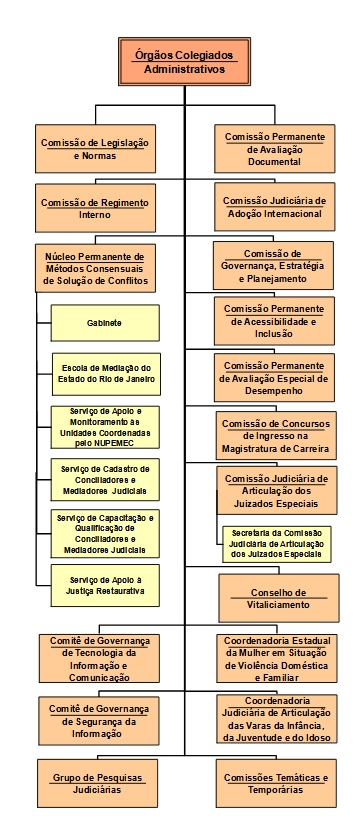 